附件52017中国海外学子创业周参会回执表单位盖章：中国海外学子创业周组委会 会务组电    话：0411-84753822  0411-84793861  0411-84754903传    真：0411-84792713邮    箱：chinaocs2017@126.com 注：参会回执表加盖公章并扫描成PDF文件后，于6月23日前发送至组委会指定邮箱：chinaocs2017@126.com。组委会仅接受邮件报名，并在收到参会回执表后，与各参会机构联系人确认参会事宜，同时提供协议酒店、餐饮等接待服务咨询。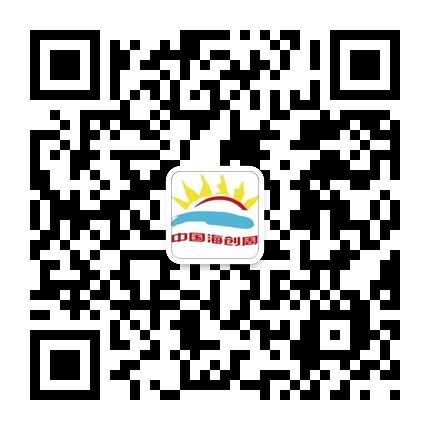 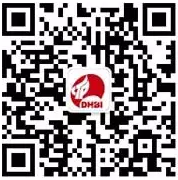 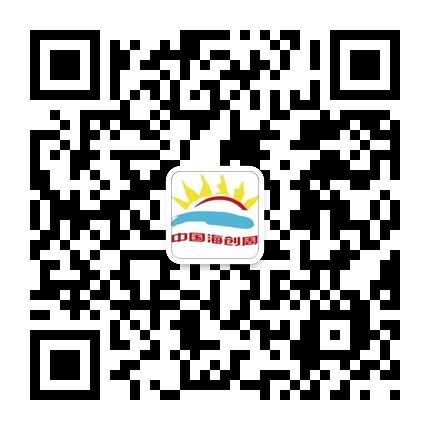 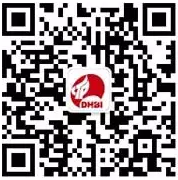 2017中国海创周活动及日程以官网、中国海创周、大连创业园微信公众账号发布为准 单位名称例：大连高新技术产业园区管理委员会例：大连高新技术产业园区管理委员会单位简称（制作桌签用）例：大连高新区（8字以内）例：大连高新区（8字以内）单位地址邮政编码单位类型□人才系统 □科技系统 □创业系统 □政府/管委会□人才系统 □科技系统 □创业系统 □政府/管委会团组层级□省级 □市级 □县区级 □其他□省级 □市级 □县区级 □其他参会人数（  ）人 ；最高级别领导职级（  ）级、（  ）人（  ）人 ；最高级别领导职级（  ）级、（  ）人参会目的□发布推介 □人才招聘 □项目对接 □参会□发布推介 □人才招聘 □项目对接 □参会宣传推介需求会场广告□是 □否参会指南广告□1P  □2P  □3P  □1P  □2P  □3P  宣传推介需求自媒体广告□是 □否其他需求宣传推介需求注：具体宣传形式、规格、价格详见《附件4》或咨询：0411-84753822。注：具体宣传形式、规格、价格详见《附件4》或咨询：0411-84753822。注：具体宣传形式、规格、价格详见《附件4》或咨询：0411-84753822。注：具体宣传形式、规格、价格详见《附件4》或咨询：0411-84753822。注：具体宣传形式、规格、价格详见《附件4》或咨询：0411-84753822。参会联系人（实际参会）姓名职务办公电话手机号码电子邮箱参会联系人（实际参会）参会人员名单（适当增减）姓名职务办公电话手机号码电子邮箱参会人员名单（适当增减）参会人员名单（适当增减）参会人员名单（适当增减）